Сетка непосредственно организованной деятельности Средней группы № 10МАДОУ № 48 (корпус № 2) на 2022-2023 уч.год 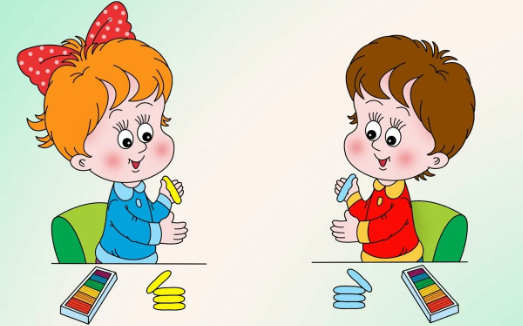                   ГруппыДни недели№ 10 (средняя гр.)ПонедельникI 0905 – 0925МузыкаПонедельникI 0945-1005Познавательное развитие (ознакомление с окружающим: ПО (1,3 нед.) /МП (2,4 нед.)ВторникI0900 – 0920Лепка (1,3 нед.)Аппликация (2,4 нед.)ВторникI1000-1020Физкультура (на прогулке)СредаI0900 – 0920ФЭМПСредаI 0930-0950Физкультура (зал)ЧетвергI0900 – 0920Развитие речиЧетвергI0930-0950РисованиеЧетвергII1540-1600Физкультура (зал, инструктор)ПятницаI0900-0920Познавательное развитие (региональный компонент)ПятницаI0940-1000Музыка